СЦЕНАРИЙ ОСЕННЕГО ПРАЗДНИКА ДЛЯ ДЕТЕЙ СТАРШЕЙ  ГРУППЫ «БУСИНКИ»экологическая сказка «Пожар в лесу».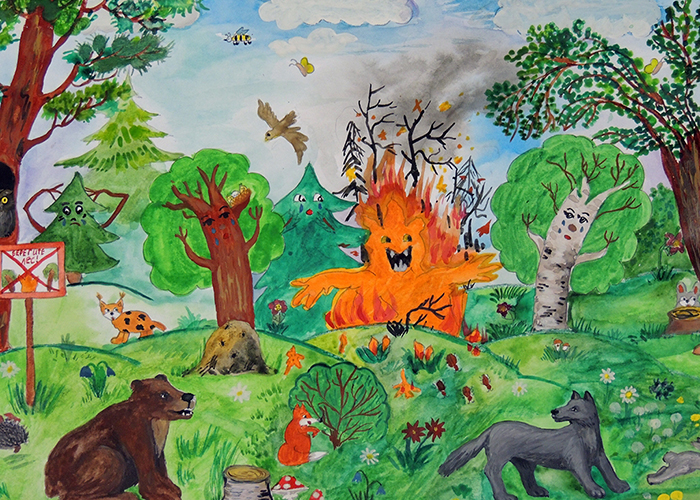                                                               Музыкальный руководитель 1 категории                                                                                      Ю.В. Дубровинар.п. Кольцово2022Сценарий экологической сказки для детей старшего дошкольного возраста.«Пожар в лесу». Цель: экологическое воспитание детей.Задачи:1. Формировать знания детей о лесе и обитателях леса.2. Закрепить знания детей о правилах поведения на природе.3. Развивать речь, творческую, познавательную активность, устойчивость внимания, наглядно – действенное мышление, комбинаторные и композиционные умения.4. Воспитывать бережное и доброе отношению к природе, ее обитателям.Предварительная работа:- изготовление костюмов и атрибутов для спектакля;- проводились познавательные беседы;- просмотр презентации о пожарной части;- провели спортивное мероприятие «ОГНЕБОРЦЫ»- организовали выставку детских рисунков «Не шути, дружок, с огнем, чтобы не жалеть, потом»;-консультация для родителей « Роль музыки в экологическом воспитании дошкольниковДействующие лица:Взрослые: Ведущая (Осень), КозаДети: Козлята, Сорока, Белка, Заяц, Волк, Волчата, ОгонькиЗал украшен. Дети под музыку заходят в зал1.ЗАХОД «Золотой листопад»Музыка и слова А. Морозовой «Золотой листопад»После танца дети  выстраиваются на полукругВедущая: Если на деревьях листья пожелтели,
Если в край далекий птицы улетели,
Если небо хмурое, если дождик льется
Это время годаДети: Осенью зоветсяВедущая: Гости дорогие, музыка волшебная, слышите звучит?                   Видно кто-то очень важный на праздник к нам спешит!Под волшебную музыку выходит осень.Осень: Я – Осень золотая, в гости к вам пришла
В корзинке разноцветной дожди я принесла
Буду часто дождиком землю поливать,
Золотом дорожки я стану укрывать
Пролечу жар-птицею, я ль не хороша?
И пройду царицею, листьями шурша.
Ведущий: Мы очень рады Осень                    Вновь встретиться с тобой                   Прочтем стихотворенья для гости дорогойБлок стихов для осени (по выбору воспитателей)2. ПЕСНЯ « Осень в золотой косынке»Слова и музыка: Н.П.БобковойПосле песни дети присаживаются на стульчики.Осень: Нельзя нам на свете прожить без чудес,              Они нас повсюду встречают.               Волшебный, осенний и сказочный лес              Нас в гости к себе приглашает.       Главные герои Коза и козлята возле домика                                                     Действие 1    Действие происходит в домике Козы. На сцене Коза с козлятами.Осень: На лесной опушке, в маленькой избушке, жила – была Коза с Козлятами. А было у неѐ их семь. Шесть козочек сестричек и младший братик – невеличка. Каждый день уходила мама Коза за лечебной травой и ключевой водой в дальний лес. Коза: Ну, козлятки, ухожу              На прощанье вам скажу              Хорошо себя ведите              Не шумите, не шалите!               Спички в руки не берите!               Ведь играть с огнѐм опасно,              Это, вам, козлята, ясно?Козлята: Ясно!  Коза:      Скоро  я назад приду                  И гостинцев принесу.Коза уходит.Осень:      И остались козлята дома одни.3.ТАНЕЦ козлятМузыка из спектакля «Мама» по мотивам сказки Волк и семеро козлят1  козочка:    Что – то скучно стало братцы!       Не пора ли прогуляться!2  козочка     Мы на улицу пойдѐм       И большой костѐр зажжѐм!3  козочка:    Ведь на полку положила       Мама спичек коробок.4  козочка:     Хорошо бы посмотреть       Как зажжѐтся огонѐк!  Козлѐнок:       Послушайте сестрички                                        Хочу вам дать совет!                                   Нельзя играть со спичками                             Наделаете бед!  5  козочка: (берѐт спички с полки)  Мы немножко поиграем!Хором:          Мама даже не узнает! Козлята выбегают на лесную лужайку.   6 козочка:    Как в лесу у нас прекрасно !1  козочка:    Разожжем  костѐр мы ясный!  2  козочка:    Будем прыгать и скакать!3  козочка:    Ветки станем поджигать! Козлята резвятся, прыгают, собирают ветки.Козлѐнок: Но в лесу трава сухаяЗагорится лес, пылая!4  козочка: Хватит братец нас учитьЧто нам делать, как нам быть!5  козочка: Младший братец замолчиНас, сестричек, не учи!Козлята разжигают огонь.Козлѐнок:   Ой! Едкий дым слепит глаза!                       Где же мамочка моя!На сцене появляется Сорока.Козлѐнок:  Ах, сорока- белобокаТы летаешь так далеко! Поскорее в лес лети, Нашу маму разыщи! Сорока:    Что такое? Что случилось?Козлѐнок:   Неприятность получилась.Мои старшие сестрички Взяли все без спроса спички!Сорока:  От огня пощады нет                 Натворит он много бед!                  Принесѐт немало зла                  Лес вокруг сгорит дотла!На сцене появляются Заяц        и Белка.Осень:   Белка с   Зайцем прискакали                    Разговор тот услыхали.Заяц:         Ой, как сильно пахнет дымом,                  Действовать необходимо!Белка:        Все сгорят: и зверь и птица                     Поступать так, не годиться!Все:             Нам в лесу пожар не нужен!                    Экологию нарушим!Сорока: (достаѐт телефон)                   Вот, мобильный телефон                   Разрешит проблемы он.                    Если ты в лесу заметишь                   Сильный дым                   Набери по телефону 01!                   Ведь в лесу пожарным служит                   Старый, храбрый волк                   Он в пожарах знает толк!                   Ну а я же полечу, вашу маму разыщу!Сорока улетает.Белка и заяц: Надо тоже нам спешить                         Всех зверей предупредить!Звери уходят.                                                        Действие 2На сцене Волк – пожарник и  маленькие Волчата.Осень:  А в это время в лесу старый пожарник Волк учил мастерству своих волчат.Волк: Я серый волк пожарник бравый             Я в лесу тушу пожары            Бился я с огнѐм не раз             От беды я многих спас           Должен каждый твѐрдо знать           Что с огнѐм нельзя играть           Если к вам пришла беда           Позвони скорей сюда.           У огня свирепый вид           Обжигает и шипит            Но его я потушу           Все проблемы разрешу.Раздаѐтся звонок телефона. Слышится голос Козлѐнка.Козлѐнок: Это я звоню, козлѐнок                    К нам нагрянула беда!                     Приезжайте все сюда!                     Лес от пламени спасите!                     Помогите! Помогите!Волк:           Собираюсь и бегу                     И в беде я помогу!Волчонок: Что горит? Бежать куда? Волк: У Козы стряслась беда! Волк и Волчата убегают.Действие 3На сцене Коза собирает цветы и ягоды.Осень:     А в самой чаще леса ничего не подозревающая Коза собирала цветы, ягоды, травы.Коза гуляет, напевает песенку «Кружатся листочки на моем дворе. Стала золотою осень в сентябре» Дети встают возле стульчиков.4. ПЕСНЯ « Осень нас играть зовёт»Слова Н.Д. Лыковой, музыка И.Г. СмирновойПосле песни дети присаживаютсяПоявляется Сорока.Сорока:     Ой, кума, беда пришла Еле я тебя нашла. Коза:           Что такое? Что случилось?Сорока:       Козлята спичками играютКостѐр у дома разжигают!Коза:            Горе, горе, горе мне!Ведь сгорят они в огне!Сорока:       Солнце яркое горит!Лето знойное стоит!От малейшей даже искры Лес зелѐный вспыхнет быстро!Коза:         Так быстрее побежалиКак бы мы не опоздали.Действие 4На сцене козлята прячутся от огня, жмутся друг к другу.Осень:  В это время около избушки Козы, на лесной лужайке, вовсю хозяйничал Огонь.Появляется  девочки, одетые в костюм огня.5. ТАНЕЦ огня(танцуют девочки по выбору музыкального руководителя)Огонь:     Что проказники Козлятки!                Доигрались с огнѐм в прятки                 Лес сожгу я здесь дотла!                Бойтесь, трепещите детки!                 И оставить буду рада                     Ножки, рожки от Козлят!                       Ха – ха – ха!Козлѐнок:  Где же Волк пожарник старый!   Кто же справится с пожаром!Забегает Волк с Волчонком, Коза, Сорока, Белка и Заяц.  Коза:          Ой, козлят моих спасите!Сорока:      Помогите! Помогите!Волк:          Прекратите слѐзы лить   Надо пламя всем тушить!Проводится игра в ведерках переносят имитируя воду и заливают огонь Все тушат пожар, огонь бегает по лужайке, убегает.6.ИГРА волчат-пожарников «Затуши пожар»Волчонок:  Вовремя мы подоспели   Потушить пожар успели.Коза:            Целы, живы, невредимы!    Вот спасибо Волк родимый!  Волк:          Вот к чему приводит шалость. Козочки:    Поиграть хотели малость.Волк обращается к Козлѐнку.Волк:          Все пример с него берите                    И спасибо говорите.Козлѐнок:   Поскорей бы взрослым стать Лес зелѐный охранять!Все:              Мы беречь свой лес должны!  Нам пожары не нужны!                           7. ХОРОВОД-ИГРА «Пляска с зонтиком»Слова и музыка Ю. СеливерстоваВидео на ютуб: https://youtu.be/swX-snUog4gУТВЕРЖДАЮ                                                                                                         Заведующий МБДОУ «Лёвушка»                                                                             ________________С.В. Королёва                                                                            «___»______________2022г.